- Todos os membros precisam ter concluído (homologado) o Doutorado até a data de indicação para a banca;- O coorientador não poderá participar da banca (nem como suplente);- Para as bancas de mestrado é necessário pelo menos um membro externo ao PPGV;- Para as bancas de doutorado é necessário pelo menos um membro externo à UFPel;- Caso a banca tenha apenas um membro externo, o suplente também deverá ser externo.									Pelotas, xx de xxxxxxxxx de 20xx.________________________________________Assinatura do(a) Orientador(a) - via gov.br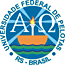 MINISTÉRIO DA EDUCAÇÃOUNIVERSIDADE FEDERAL DE PELOTASFACULDADE DE VETERINÁRIAPROGRAMA DE PÓS-GRADUAÇÃO EM VETERINÁRIAENCAMINHAMENTO DE DEFESA DE DISSERTAÇÃO, TESE OU QUALIFICAÇÃOALUNONº MATRÍCULAINGRESSOxxxxxxxxxxxxxxxx20xxTÍTULO DO PROJETO DE PESQUISA (Cadastrado no Cobalto)Nº DO PROJETOxxxxxxxxxxxxxxxxxxxxxxxxxxxxxxxxxxxxxxxxxxxxxxxxxxxxxxxxxxxxxxxxxxxxxxxxxxxxxxxxxxxxxxxxxxxxxxxxxxxxxxxxxxxxxxxxxxxxxxxxxxxxxxxxxxxxxxxxxxxxxxxxxxxxxxxxxxxxxxxxxxxxxxxxxxxxxxxxxxxxxxxxxxxxxxxxxxxxxxxxxxxxxxxxxxxxxxxxxxxxxxxxxxxxxxxxxxxxxxxxxxTÍTULO DA DISSERTAÇÃO OU TESE (ou do Projeto de Qualificação)ÁREA CONCENTRAÇÃO              Dissertação                         Tese                         Qualificaçãoxxxxxxxxxxxxxxxxxxxxxxxxxxxxxxxxxxxxxxxxxxxxxxxxxxxxxxxxxxxxxxxxxxxxxxxxxxxxxxxxxxxxxxxxxxxxxxxxxxxxxxxxxxxxxxxxxxxxxxxxxxxxxxxxxxxxxxxx- Ingresso até 2020 Sanidade Animal- Ingresso após 2021 Clínica Médica Veterinária Patologia e Reprodução Saúde ÚnicaBANCA EXAMINADORABANCA EXAMINADORABANCA EXAMINADORABANCA EXAMINADORABANCA EXAMINADORABANCA EXAMINADORABANCA EXAMINADORAPRESIDENTE1º TITULAR2º TITULAR3º TITULARSUPLENTESUPLENTENOME COMPLETOTITULAÇÃO/ÁREADoutor em xxxxxxDoutor em xxxxxxDoutor em xxxxxxDoutor em xxxxxxDoutor em xxxxxxDoutor em xxxxxxIES OBTENÇÃO TÍTULOEx: UFRGSANO OBTENÇÃO TÍTULOxxxxCPF (PASSAPORTE para Estrangeiros)xxxxxxxxx-xxDATA DE NASCIMENTOxx/xx/xxxxE-MAILINSTITUIÇÃO DE VÍNCULO (ATUAL)Ex: UFPel / AutônomoTIPO DE VÍNCULO (Doc., Pesq., MV, etc)Ex: Pesquisador / Docente / MVData da defesa: xx de xxxxxxxxx de 20xx, às xx horas               Forma de realização:  Presencial    Remota